INNOWACJA PEDAGOGICZNAprogramowo - metodycznaKatarzyna JaworskaTemat innowacji:Czytam sobie. Pierwsza klasa!Nazwa szkoły: Szkoła Podstawowa im. Stanisława Staszica w DursztynieAutor: Katarzyna JaworskaTemat:  Czytam sobie. Pierwsza klasa!Przedmiot: edukacja wczesnoszkolnaRodzaj innowacji: programowo – metodycznaData wprowadzenia: 26 października 2020r. Data zakończenia: 1 marca 2021r.Zakres innowacji: Adresatami innowacji są uczniowie klasy I. Czas realizacji programu obejmuje 
rok szkolny  2020/2021.  Zajęcia innowacyjne odbywać się będą w ramach tzw. godziny rozwijającej kreatywność,  raz w miesiącu.Niniejsza innowacja jest autorskim programem, który ma zachęcić dzieci do nauki samodzielnego czytania w oparciu o zestaw otrzymanych książek z serii „Czytam sobie”, który promuje czytelnictwo wśród najmłodszych uczniów szkoły.Innowacja jest programem, który stworzyłam na podstawie materiałów, które otrzymałam po zgłoszeniu uczniów kl. I do programu Czytam sobie. Pierwsza klasa!Opracowując program kierowałam się jednym z wielu celów, jakie stawiane są przed nauczycielami w Rozporządzeniu MEN z dnia 14 lutego 2017 r. w sprawie podstawy programowej wychowania przedszkolnego oraz podstawy programowej kształcenia ogólnego dla szkoły podstawowej […] ( Dz. U. z 2017 r. poz. 356 ), a mianowicie. Zadaniem szkoły podstawowej jest wprowadzenie uczniów w świat literatury, ugruntowanie ich zainteresowań czytelniczych oraz wyposażenie w kompetencje czytelnicze potrzebne do krytycznego odbioru utworów literackich i innych tekstów kultury. Szkoła podejmuje działania mające na celu rozbudzenie u uczniów zamiłowania do czytania oraz działania sprzyjające zwiększeniu aktywności czytelniczej uczniów, kształtuje postawę dojrzałego i odpowiedzialnego czytelnika, przygotowanego do otwartego dialogu z dziełem literackim.  Program jest więc wyjściem naprzeciw wymogom edukacyjnym zawartym w aktualnej podstawie programowej dla I i II etapu edukacyjnego oraz jednocześnie jego poszerzeniem.Kreując cykl lekcji z książkami „Czytam sobie…” chciałam stworzyć uniwersalny program, który mógłby realizować każdy nauczyciel w edukacji wczesnoszkolnej wśród uczniów klasy I, którzy dopiero rozpoczynają szkolną przygodę z lekturami.Motywacja wprowadzenia innowacji:Z ostatniego raportu Biblioteki Narodowej, w 2019 roku wynika, że można odnotować trwałe zatrzymanie spadku czytelnictwa, a nawet niewielki wzrost deklaracji czytelniczych. Jest to w pewnej mierze wynik dobrej koniunktury, która pozwoliła na wzmożone zakupy nowości książkowych, ale również podsycania zainteresowań czytelniczych przez ekranizacje, seriale czy gry komputerowe. Niewątpliwie znaczącą rolę w kształtowaniu gustów czytelniczych mają prestiżowe nagrody literackie, jak Nagroda Nobla dla Olgi Tokarczuk. Mimo to stan czytelnictwa w Polsce z całą pewnością nie jest zadowalający i należy w tym kierunku wykonać jeszcze sporo wysiłku, żeby zachęcić Polaków do czytania książek. Od czego zatem zacząć i do kogo należy kształtowanie gustów czytelniczych?Z całą pewnością tymi pierwszymi osobami są rodzice, w następnej kolejności nauczyciele, i bibliotekarze. Jak wiadomo nie wszyscy rodzice mają czas, a czasami także chęci na kształtowanie wśród swoich pociech nawyków czytelniczych, ale już od nauczycieli i bibliotekarzy powinno wymagać się tego typu postępowań.  Uważam, że proces nakłaniania dzieci do czytania książek, powinien być maksymalnie dla nich ciekawy, interesujący, pobudzający, pomysłowy i inspirujący do sięgnięcia po kolejną pozycję książkową, dlatego wśród moich wychowanków promuję czytelnictwo od pierwszych lat ich pobytu w szkole. Moim zdaniem tworzenie wokół czytania sympatycznej atmosfery kontaktu z książką, wyrabianie od najwcześniejszych lat potrzeby obcowania ze słowem drukowanym, wspieranie dziecka w rozwoju, kształtowanie jego zainteresowań i wyrabianie pożądanych nawyków czytelniczych musi odbywać się systematycznie, w jak najbardziej atrakcyjnych formach. Nawyki czytelnicze ukształtowane w toku nauczania początkowego mają charakter trwały i tworzą podstawę późniejszej kultury czytelniczej. Etap nauczania początkowego wraz z okresem przedszkolnym trwa stosunkowo długo, a na pewno wystarczająco długo, aby wykształcić właściwe nawyki lekturowe lub utrwalić niepożądane, które mogą niekorzystnie zaciążyć na doświadczeniach lekturowych w klasach starszych i później.To nauczyciel decyduje w jaki sposób dziecko poznaje treść książki czy opowiadania. Czy jest to tradycyjne monotonne odtwarzanie przebiegu zdarzeń, wymienianie postaci, opis ich wyglądu i zachowań, reprodukowanie ciągle tych samych schematów we własnym potoku słów. Czy też będzie to „przygoda" z tekstem, za każdym razem inna, ciekawa, inspirująca 
- w postaci zabawy lub nieszablonowego działania. Tradycyjna praca z tekstem, mająca charakter „analizy", omawianie poszczególnych składników utworu, jest nużąca, pozbawia dziecko motywacji, angażuje jedynie dzieci żywsze, aktywniejsze, godząc się na bierność pozostałych, które ewentualnie przymusza się do mówienia o utworze, nie pobudzając w nich chęci do wypowiadania się. Podczas, gdy może być zupełnie inaczej.     Na podstawie długoletniej pracy pedagogicznej i swojego doświadczenia muszę przyznać, że zainteresowanie książką młodsze dzieci jest stosunkowo łatwe, ale pod warunkiem, że kontakt z książką jest dla nich wystarczająco ciekawy i angażuje je emocjonalnie, nie poprzestaje na operacjach czysto umysłowych i wprowadza przede wszystkim element zabawy, który zawsze sprawia, że nad tekstem pracują wszystkie dzieci. Opracowanie i wdrożenie programu na podstawie książek „Czytam sobie …” ma zachęcić dzieci do czytania, przyczynić się do podniesienia stanu czytelnictwa wśród uczniów naszej szkoły i wykształcić wśród pierwszoklasistów nawyk obcowania ze słowem pisanym. Opis innowacji:Wstęp „Czytam sobie. Pierwsza klasa!”, bo tak brzmi pełna nazwa programu, wdrożę wśród uczniów klasy I. Istotą projektu jest pomoc rodzicom w zachęcaniu dzieci do czytania poprzez wykreowanie nowej, atrakcyjnej formy czytelniczego współzawodnictwa. Wszystko, co potrzebne do prowadzenia programu, otrzymam od organizatora, którym jest  HarperCollins Polska. W skład pakietu powitalnego wchodzą – dla każdego ucznia - książki z serii „Czytam sobie”, koło Zabaw Młodych Czytelników - do zaaranżowania w przestrzeni klasy, karty czytelnika, zakładki do książek, plany lekcji, magnesy, dyplomy. Rodzice natomiast otrzymają poradnik: “Jak wspierać naukę i rozbudzać pasję czytelniczą u swoich dzieci”.Istotą projektu „Czytam sobie. Pierwsza klasa!” jest zachęcenie dzieci do czytania poprzez wykreowanie nowej, atrakcyjnej formy czytelniczej zabawy. W trakcie trwania programu dzieci poznają sylwetki znanych i cenionych osób, które dzięki swojej  działalności  społecznej, naukowej i kulturalnej znane są na całym świecie. Kwintesencją projektu "Czytam sobie..." jest również wprowadzenie dzieci w świat książek biograficznych, jakże różnych od bardzo dobrze znanych im baśni, bajek, czy chociażby legend. Wdrażając program zakładam, że ma być on na tyle atrakcyjnie przedstawiony i dostosowany do możliwości percepcyjnych pierwszoklasistów, aby wzbudzić w nich nie tylko ciekawość, ale przede wszystkim uruchomić emocje i wszystkie zmysły, ze smakiem włącznie (i nie chodzi tu tylko o przysłowiowy smak czytelniczy).W związku z tym, że w programie biorą udział pierwszoklasiści, którzy dopiero stoją na progu elementarnej przygody polonistycznej zakładam, że udział w projekcie będzie świetną okazją do poznawania i utrwalania liter, do kształtowania pisma, przepisywania tekstów drukowanych, budowania krótkich form wypowiedzi oraz konstruowania zdań pytających.W czasie trwania zajęć wykorzystam nie tylko tradycyjne środki nauczania, ale także różne narzędzia internetowe, które uatrakcyjnią program. Dzieci indywidualnie stworzą
 e-książeczkę biograficzną, wykonają e-plakaty i memy z cytatami oraz stworzą chmury wyrazowe. Poza tym samodzielnie będą układać pytania do gry planszowej on-line.W trakcie zajęć dzieci będą miały możliwość zapoznania się z instrukcją słowną 
i postępowaniem według niej podczas konstrukcji mebelków i Układu Słonecznego, 
a w czasie wykonywania układu okresowego pierwiastków dodatkowo utrwalą pisanie liter, ich łączeń oraz będą kształtować spostrzegawczość. Program rozwinie także umiejętność logicznego myślenia i rozwiązywania problemów. Doskonałym tego przykładem będą chociażby zajęcia, w trakcie których dzieci będą szyfrowały swoje imiona i nazwiska oraz będą eksperymentowały podczas przygotowywania "smacznej  flagi" oraz zabawy piłkami o różnej wielkości i masie..Założenia ogólneGłównym założeniem innowacji jest:Wzbogacenie programu nauczania o nowe treści i umiejętności związane z czytelnictwem.Zapoznanie uczniów klas pierwszych z bogactwem literatury dla dzieci.Wyrabianie wśród dzieci potrzeby i  nawyku obcowania z książką.Rozwijanie u dzieci sprawności językowych, twórczego myślenia i wyobraźni.Wspieranie  rodziców w zachęcaniu i motywowaniu uczniów do czytania książek w dobie wirtualnej rzeczywistości. Poznanie sylwetek  znanych i cenionych osób.Cele innowacjiCel główny:  Promowanie czytelnictwa wśród uczniów klasy pierwszej Cele szczegółowe:Uczeń:Zna serię książek „Czytam sobie” Samodzielnie sięga po literaturę, która go interesuje.Słucha  uważnie treści czytanych przez nauczyciela.Poznaje sylwetki znanych osób z różnych dziedzin nauki, kultury i życia społecznego i wzbogaca wiedzę na ich osób.Rozpoznaje książki biograficzne i jest świadomy  zawartych w nich treści.Współpracuje w grupie.Metody i formyMETODY PRACYMetody asymilacji wiedzy - podającepraca z książkąpogadankadyskusjaMetody samodzielnego dochodzenia do wiedzy - problemoweklasyczna metoda problemowametoda sytuacyjnaburza mózgówgry dydaktyczneMetody praktycznećwiczebnerealizacji zadańMetody waloryzacyjne (eksponujące)impresyjneekspresyjneW programie przeważają metody problemowe, ponieważ to głównie one sprawiają, że nauczanie i przyswajanie wiedzy odbywa się w sposób niekonwencjonalny. FORMY PRACYDominującymi formami pracy w niniejszej innowacji są jednolite formy grupowe, ponieważ sprawiają, że każdy uczeń staje się aktywny, a przede wszystkim ma poczucie, że w sposób bezpieczny, bez narażenia na odrzucenie i kpiny może wypowiadać się na forum w klasie. Poza tym taka forma pracy integruje, uczy współdziałania, szacunku do siebie nawzajem i zbiorowej odpowiedzialności zarówno za poniesienie porażki, jak i za osiągnięcie sukcesu. Przewidywane osiągnięcia (korzyści wdrożenia innowacji)Uczniowie:Zdobywają wiedzę w sposób kreatywny, gdyż każde zajęcia wymagają od nich oryginalnego, niebanalnego myślenia.Uczą się twórczo rozwiązywać problemy.Rozwijają kreatywne myślenie.Czują potrzebę działania i zadawania pytań.Są entuzjastycznie nastawieni do uczenia się i zdobywania wiedzy.Nauczyciel:Rozbudza w sobie kreatywne myślenie, które daje możliwość tworzenia własnych nieszablonowych rozwiązań.Poszerza wiedzę.Doskonali  swój warsztat pracy.Ciągle się rozwija, a jego praca jest źródłem satysfakcji.Ma motywację do podejmowania kolejnych wyzwań.Tematyka zajęćOdkrywamy rad i polon z Marią Skłodowska – Curie.Zakrzywiamy przestrzeń z Albertem Einsteinem.Wstrzymujemy Słońce i ruszamy Ziemię z Mikołajem  Kopernikiem.Zapalamy pierwszą żarówkę z Thomasem Alva Edisonem.Walczymy o Polskę z komendantem Józefem Piłsudskim.Walczymy o Polskę z maestro pokoju Ignacym Paderewskim.Otwieramy pierwszy Dom Towarowy w Polsce z Anielą Jabłkowską.Poznajemy sanitariuszkę z sercem na dłoni - Irenę Sendlerową.EwaluacjaW celu uzyskania informacji zwrotnej nauczyciel przeprowadzi:rozmowy indywidualne i grupowe z uczniami,rozmowy z rodzicami.Szczegółowa analiza wyników przeprowadzonych rozmów pozwoli ocenić stopień realizacji zamierzonych celów. Działania te pomogą wyciągnąć wnioski, zaplanować pracę i ewentualnie zmodyfikować metody pracy. Wszystkie wyniki i uwagi zostaną opracowane w sprawozdaniu oraz udostępnione dyrektorowi szkoły. Spodziewane efektyWpływ na uczniów:Rozwój kreatywnego myślenia .Zaangażowanie uczniów w proces uczenia. Wpływ na pracę szkoły:Podnoszenie jakości pracy szkoły poprzez współpracę z rodzicami.Rozwój i zastosowanie innowacyjnych metod i technik nauczania.Indywidualizacja nauczania – podnoszenie wyników edukacyjnych uczniów.Promocja szkoły w środowisku lokalnym.PodsumowanieNiniejsza innowacja ma na celu zaprezentowanie korzyści płynących z realizacji programu. Program, który stworzyłam pozwoli dzieciom poprzez zabawę wkroczyć w świat książki, zainteresować je czytelnictwem i promować czytelnictwo w dobie rozprzestrzeniającej się wirtualnej rzeczywistości. BibliografiaPodstawy prawne:Prawo oświatowe (Dz.U. z 2017 r., poz. 60).Rozporządzenie MEN z dnia 28 marca 2017 r. w sprawie ramowych planów nauczania;Rozporządzenie MEN z 1 sierpnia 2017 r. w sprawie szczegółowych kwalifikacji wymaganych od nauczycieli;Szpulak G.: Umiejętność czytania w życiu współczesnego człowieka.(W:)„Poradnik bibliotekarza ”1992,nr 6, s.30;Węglińska M.: Postawy czytelnicze uczniów w młodszym wieku szkolnym, Szczecin1991.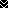 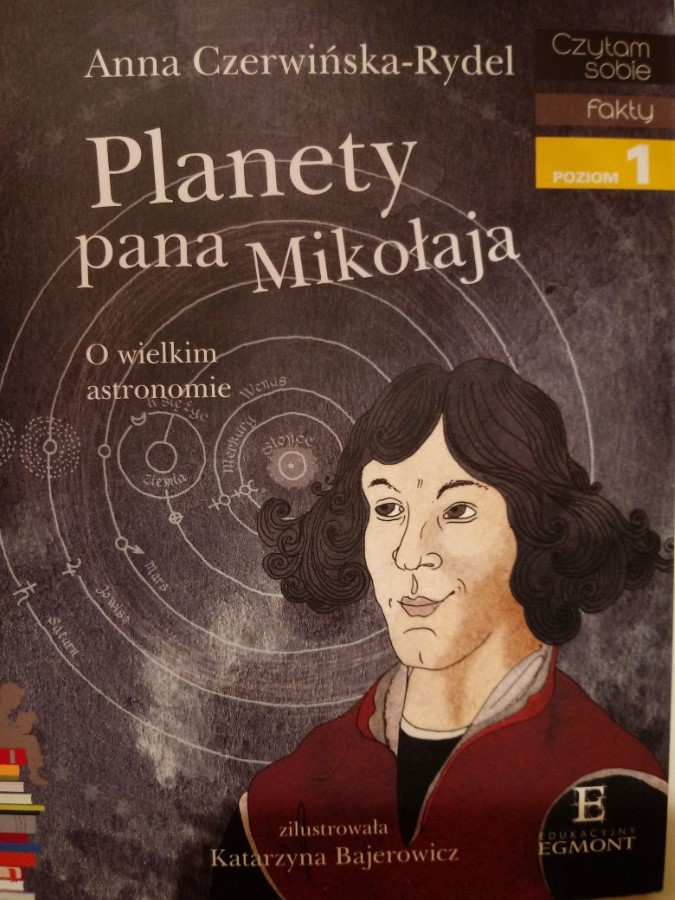 